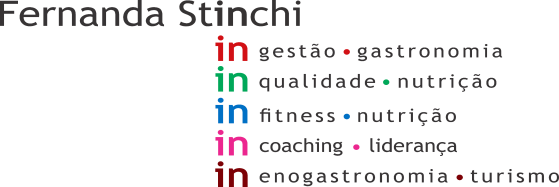 Data: 20/05/2021	Início: 10:10Cliente: Madrid 3Término: 12:40Consultor: Diango	Setor- Vestiário FemininoNÃO CONFORMIDADE: Presença de lixeira sem tampa (RECORRENTE)AÇÃO CORRETIVA: Acionar manutenção e providenciar tampa.Setor – Vestiário MasculinoEM CONFORMIDADESetor- Refeitório/ Copa de colaboradores NÃO CONFORMIDADE: Presença de produto aberto sem identificação  (margarina, maionese e requeijão).AÇÃO CORRETIVA: identificar corretamente  e orientar os colaboradores envolvidos no processo. NÃO CONFORMIDADE: Presença de borrifador de álcool sem identificação. AÇÃO CORRETIVA: Identificar corretamente e orientar os colaboradores envolvidos no processo. NÃO CONFORMIDADE: Presença de acumulo de gelo em Freezer. AÇÃO CORRETIVA: Providenciar degelo. NÃO CONFORMIDADE: Presença de sujidade em armário embaixo da pia. AÇÃO CORRETIVA: Providenciar higienização. Setor- Corredor câmaras friasNÃO CONFORMIDADE: Presença de piso com sujidade. ( RECORRENTE)AÇÃO CORRETIVA: Providenciar higienização.Setor- Embalagens/ Manipulação de F.L.V., NÃO CONFORMIDADE: Presença de luminárias sem proteção contra explosão de lâmpadas conforme legislação (Portaria 2619/11). (RECORRENTE)AÇÃO CORRETIVA: Providenciar troca ou manutenção das luminárias. NÃO CONFORMIDADE: Presença de planilha de temperatura preenchida de forma incorreta. (temperatura superior ao indicado). (RECORRENTE)AÇÃO CORRETIVA: Preencher corretamente e orientar os colaboradores envolvidos no processo.NÃO CONFORMIDADE:  Presença de papeleira desabastecida. (RECORRENTE)AÇÃO CORRETIVA: Providenciar abastecimento. NÃO CONFORMIDADE: Presença de colaboradora manipulando fruta sem luva de malha de aço. AÇÃO CORRETIVA: Providenciar luva de malha de aço. NÃO CONFORMIDADE: Presença de produto encostado no teto.AÇÃO CORRETIVA: Armazenar de forma adequada. Setor- Açougue – Manipulação/ AtendimentoNÃO CONFORMIDADE:  Área de manipulação com temperatura de 26°C.AÇÃO CORRETIVA: Verificar necessidade de manutenção do climatizador. O setor de manipulação deve  estar com temperatura de 12°C á 18°C.Portaria 2619 de 2011-  7.16. A temperatura das áreas climatizadas deve ser mantida entre 12ºC e 18ºC e a manipulação nestas áreas não deve ultrapassar 2 horas por lote.NÃO CONFORMIDADE: Presença de produto encostado no teto.AÇÃO CORRETIVA: Armazenar de forma adequada. Setor – Açougue – Loja (ilhas e expositores)NÃO CONFORMIDADE: Carne moída vendida em bandeja, produzida no local. (recorrente)AÇÃO CORRETIVA: Proibido! Retirar da loja.Portaria 2619 de 2011-  9.10. É permitida a comercialização de carne moída, desde que a moagem seja feita, obrigatoriamente, a pedido e na presença do comprador.NÃO CONFORMIDADE: Presença de Borracha de freezer de carnes danificada. (RECORRENTE)AÇÃO CORRETIVA: Providenciar manutenção ou troca. Setor- Câmara Açougue e FriosNÃO CONFORMIDADE: Presença de sujidade em pisoAÇÃO CORRETIVA: Providenciar higienização. Setor- Câmara Congelada Açougue/ Padaria/ FriosNÃO CONFORMIDADE: Presença de piso quebrado  (RECORRENTE)AÇÃO CORRETIVA: Providenciar manutenção.Setor- Câmara refrigerada FLV /Frios e LaticíniosEM CONFORMIDADE Setor- Frios / loja (ilhas e expositores)NÃO CONFORMIDADE: Presença de borrachas de vedação dos freezeres de iogurte danificadas. (RECORRENTE)AÇÃO CORRETIVA: Providenciar troca. NÃO CONFORMIDADE: Presença de acumulo de gelo em  freezer de hambúrguer congelado. (RECORRENTE)AÇÃO CORRETIVA: Providenciar degelo.NÃO CONFORMIDADE: Presença de puxador de freezer de pão de queijo quebrado. (RECORRENTE)AÇÃO CORRETIVA: Providenciar manutenção. NÃO CONFORMIDADE: Presença de sujidade em vidro de freezer da Kibon.AÇÃO CORRETIVA: Providenciar higienização. Setor- Frios / AtendimentoNÃO CONFORMIDADE: Presença de balcão refrigerado com temperatura superior ao indicado. (> 15º)AÇÃO CORRETIVA: Acionar manutenção urgente. Setor- Freezer pães congelados /PadariaEM CONFORMIDADESetor- Padaria – Produção/ AtendimentoNÃO CONFORMIDADE: Salgados exposto para venda em temperatura ambiente. (ESTUFA DESLIGADA NO MOMENTO DA VISITA).AÇÃO CORRETIVA: Produtos devem estar sob refrigeração, ou mantidos aquecidos por no mínimo 60°C.Portaria 2619 de 2011 -9.20. Os alimentos perecíveis das cadeias fria e quente devem ser mantidos em equipamentos próprios que permitam a manutenção das temperaturas indicadas para cada uma das categorias de produtos.Setor- Padaria / LojaNÃO CONFORMIDADE: Presença de produtos recheados, doces e salgados fora de temperatura AÇÃO CORRETIVA: Produtos devem estar sob refrigeração, ou mantidos aquecidos por no mínimo 60°C.Portaria 2619 de 2011 -9.20. Os alimentos perecíveis das cadeias fria e quente devem ser mantidos em equipamentos próprios que permitam a manutenção das temperaturas indicadas para cada uma das categorias de produtos.Setor- FLV/EstoqueEM CONFORMIDADESetor- FLV/ LojaNÃO CONFORMIDADE: Presença de produto manipulado sem identificação e data de validade. (Repolho roxo e verde).AÇÃO CORRETIVA: Identificar corretamente. NÃO CONFORMIDADE: Presença de produto vencido. (Manga picada em 19/06/2021)AÇÃO CORRETIVA: Descartar. Setor- MerceariaEM CONFORMIDADESetor- Banheiro ClientesNÃO CONFORMIDADE: Ausência de tampa na privada do banheiro feminino. (RECORRENTE)AÇÃO CORRETIVA: Providenciar tampa urgenteSetor- Estoques NÃO CONFORMIDADE: Presença de obstrução do hidrante. AÇÃO CORRETIVA: Desobstruir o local.NÃO CONFORMIDADE: Presença de alarme de incêndio pendurado por fios. (RECORRENTE)AÇÃO CORRETIVA:Providenciar manutenção urgente. NÃO CONFORMIDADE: Presença Bebedouro sem data de validade em filtro.(RECORRENTE)AÇÃO CORRETIVA: Providenciar validade.Setor- Setor de imprópriosEM CONFORMIDADESetor- Descarte resíduosEM CONFORMIDADESetor- Recebimento NÃO CONFORMIDADE: Presença de quadro de força e câmara de lixo obstruído por papelão. (RECORRENTE)AÇÃO CORRETIVA: Providenciar desobstrução. NÃO CONFORMIDADE: Presença de obstrução do extintorAÇÃO CORRETIVA: Desobstruir local. 